ПУБЛИЧНЫЙ ДОКЛАД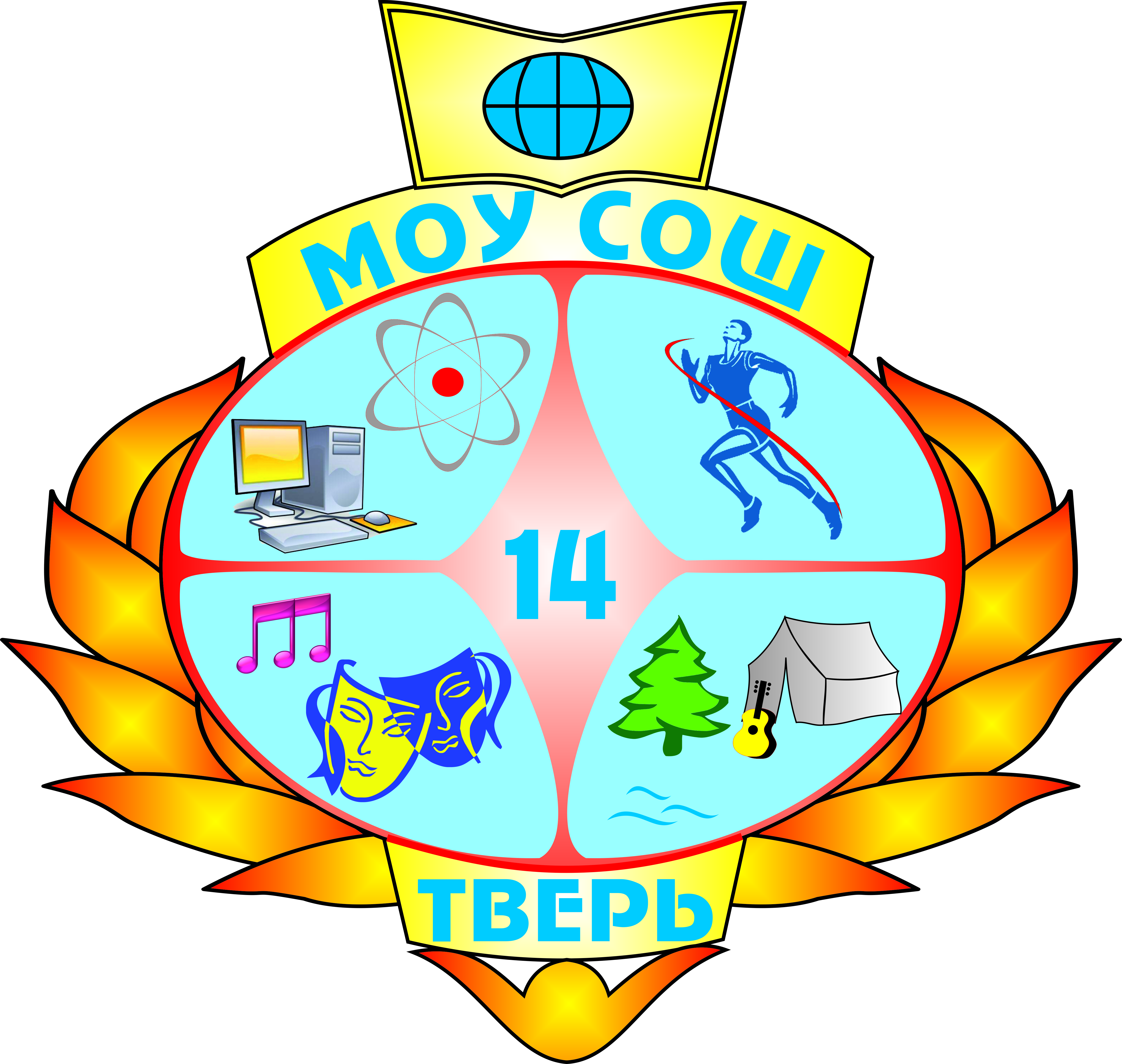 Муниципального общеобразовательного учреждения средней общеобразовательной школы №14 г. Твери                          за 2018-2019 учебный годОбщая характеристика МОУ СОШ №14 г.ТвериПолное наименование ОУ в соответствии с уставом: Муниципальное образовательное учреждение средняя  общеобразовательная школа № 14.Юридический, фактический адреса: 170002, город Тверь, улица 1-я Суворова, дом 19.Телефон (4822) 35-97-21, факс (4822)35-67-43, e-mail: sosh14@school.tver.ruУчреждение в своей деятельности руководствуется Законом РФ "Об образовании", Конституцией РФ, Федеральным Законом "О некоммерческих организациях", другими законодательными и нормативными актами, договором с Учредителем и Уставом МОУ СОШ №14 г.Твери.Устав МОУ СОШ №14 г.Твери утвержден приказом начальника Управления образования администрации г. Твери № 120 от 09.11.2015 года, согласован Заместителем Главы администрации г. Твери Л.Н.Огиенко 30.11.2015г. Учредитель (полное наименование), реквизиты учредительного договора - Управление образования администрации города Твери, Учредительный договор №15 от 17.03.2006.Организационно-правовая форма – Муниципальная образовательная организация;Тип – бюджетная  общеобразовательная организация; Свидетельство о постановке на учет юридического лица в налоговом органе: Серия 69 № 001801798, 11 марта 1999 года, ИНН 6905056226;Свидетельство о внесении записи в Единый государственный реестр юридических лиц: Серия 69 № 000720552 выдано 03 марта 1999 года Межрайонной инспекцией Министерства Российской Федерации по налогам и сборам № 1 Тверской области, ОГРН 1026900574469;Свидетельство о праве на имущество: 69 АА 920734 выдано 25.10.2006 Управлением федеральной регистрационной службы Тверской области;Свидетельство о праве на земельный участок: 69 АБ 075948, 07 ноября 2007 года выдано Управлением федеральной регистрационной службой Тверской области.Лицензия на право ведения образовательной деятельности: серия 69Л01 №0000700, 24 октября 2014 года, действительна бессрочно, выдана Министерством образования Тверской области, регистрационный № 286Свидетельство о государственной аккредитации 69А01 № 0000150 от 03 декабря 2014 года, выдано Министерством образования Тверской области, регистрационный №54, действительна до 24 мая 2023 года.МОУ СОШ № 14 осуществляет образовательный процесс в соответствии с уровнями общеобразовательных программ 3-х ступеней образования (рис 1):Рисунок 1 - Уровни общеобразовательных программ и нормативный срок их освоения.В дополнение к обязательным предметам вводятся предметы для организации обучения по выбору учащихся, направленные на реализацию интересов, способностей и возможностей личности.При осуществлении своей деятельности МОУ СОШ № 14 реализует гарантированное право граждан на получение бесплатного образования в очной форме, в виде домашнего обучения на основе государственных стандартов, установленных для всех общеобразовательных учреждений.Цели деятельности учреждения:1) формирование общей культуры личности обучающихся на основе усвоения обязательного минимума содержания общеобразовательных  их адаптация к жизни в создание основы для осознанного выбора и последующего освоения профессиональных образовательных программ, воспитание гражданственности, трудолюбия, уважения к правам и свободам человека, любви к окружающей природе, Родине, семье, формирование здорового образа жизни. 2) создание условий для реализации гражданами Российской Федерации гарантированного государством права на получение общедоступного, бесплатного и качественного общего образования всех ступеней, если образование данного уровня гражданин получает впервые.Виды деятельности учреждения:реализация основных общеобразовательных программ начального 
общего, основного общего, среднего общего образования;реализация дополнительных общеобразовательных программ 
(научно-технической, спортивно-технической, культурологической, физкультурно-спортивной, туристско-краеведческой, эколого-биологической, военно-патриотической, социально-педагогической, социально-экономической, естественнонаучной, художественно-эстетической направленности и др.);осуществление обучения и воспитания в интересах личности, общества, государства, обеспечение охраны здоровья и создание благоприятных условий  для разностороннего развития личности, в том числе возможности удовлетворения потребности обучающегося в самообразовании и получении дополнительного образования;использование и совершенствование методик образовательного процесса и образовательных технологий, в том числе с использованием дистанционных образовательных технологий;предоставление специальных условий обучения детей с ограниченными  возможностями здоровья, детей-инвалидов;разработка и утверждение образовательных программ и учебных планов;разработка и утверждение рабочих программ учебных курсов, предметов, дисциплин (модулей);разработка и утверждение годовых календарных учебных графиков;создание в Учреждении необходимых условий для работы подразделений организаций  общественного питания и медицинских учреждений, контроль их работы в целях охраны и укрепления здоровья обучающихся, воспитанников и работников Учреждения;выявление обучающихся, находящихся в социально-опасном положении, а также не  посещающих или систематически пропускающих по неуважительным причинам занятия,  принимает меры по их воспитанию, получению ими образования в рамках реализуемых образовательных  программ;выявление семей, находящихся в социально-опасном положении,  и оказание им содействие в обучении и воспитании детей;материально-техническое обеспечение и оснащение образовательного процесса, оборудование помещений в соответствии с государственными и местными нормами и требованиями, осуществляемые в пределах собственных финансовых средств;предоставление Учредителю и общественности ежегодного отчета о  поступлении и расходовании финансовых и материальных средств,  а также отчета о результатах самооценки деятельности Учреждения;обеспечение функционирования системы внутреннего мониторинга качества образования в Учреждении;обеспечение создания и ведения официального сайта Учреждения в сети Интернет;организация работы групп продленного дня;медицинская деятельность для реализации целей и задач Учреждения;организация питания обучающихся.Основными показателями размеров образовательного учреждения являются показатели численности учащихся и работников школы, а также показатели стоимости основных средств.Показатели, характеризующие размеры  учрежденияСредняя численность обучающихся школы составляет 1202 человек, работников (вместе с совместителями) – 110 человек; без совместителей – 105 человек.Школа является юридическим лицом, имеет самостоятельный баланс, лицевые счета, имеет штамп и печать, вправе от своего имени заключать
договоры, приобретать личные имущественные права, быть истцом и ответчиком в суде.Состав обучающихся МОУ СОШ №14 г.ТвериВсего в 1 – 11 классах  (44 класса) – 1202 человек.Средняя наполняемость классов – 27,3 человек.Распределение обучающихся по месту жительстваТаким образом, социальный состав учащихся школы неоднородный. Требуется разноплановая работа с родителями детей и дифференцированный подход в организации обучения и воспитания учащихся.Условия осуществления образовательного процессаГод создания учреждения: 1946 год; новое здание – 1987 г.В 2018/2019 году  Предельная численность / Реальная наполняемость составила соответственно: 770/ 1202 человек, что на 56% превышает проектную наполняемость.Данные о количестве учебных кабинетов и материально-технической базе: Информатизация образовательного процесса:Библиотечно-информационное оснащение образовательного процесса:Таким образом, в МОУ СОШ №14 созданы все необходимые условия для реализации образовательных программ основного и дополнительного образования. Однако состояние технического и наглядного оборудования требует обновления. Компьютерная техника постепенно выходит из строя. В отдельных кабинетах требуется замена, линолеума, оконных блоков, мебели и косметический ремонт.Учебный план МОУ СОШ №14 г.Твери. Режим обученияОбразовательный процесс организован по пятидневной учебной неделе для обучающихся 1-4 классов  и по шестидневной учебной неделе для обучающихся 5 – 11 классов. Школа работает в две смены. 1ые, 4ые (кроме 4д), 5ые, 8-11ые классы занимаются в первую смену, 2ые, 3ые, 4д, 6-7ые классы - во вторую смену. В первую смену обучатся 58% учащихся, во вторую – 42%. По сравнению с прошлым учебным годом количество детей, обучающихся в первую смену увеличилось на 0,5%.Для учащихся 1-4 классов в 2018-2019 учебном году была организована работа двух групп продленного дня общей численностью 50 человек. Одна группа для учеников, обучающихся во вторую смену, функционирует в первую смену. Другая - для учеников первой смены – во вторую.Режим учебных занятий в школе: - в первую смену с 08.15 до 13.30;- во вторую смену  с 14.00 до 18.45. Учебный план МОУ СОШ № 14 для I – IV классов ориентирован  на 4- летний нормативный срок освоения образовательных программ начального общего образования. Продолжительность учебного года при пятидневной учебной неделе:  I класс – 33 учебные недели в год, II–IV классы 34 учебные недели в год. Продолжительность урока устанавливается в соответствии с требованиями СанПиН 2.4.2.2821-10.Учебный план МОУ СОШ № 14 для V- IX классов ориентирован  на 5- летний нормативный срок освоения образовательных программ основного общего образования. Продолжительность учебного года при шестидневной учебной неделе – 34-36 учебных недель, включая экзаменационный период. Продолжительность урока устанавливается в соответствии с требованиями СанПиН 2.4.2.2821-10.Учебный план МОУ СОШ № 14 для X-XI классов ориентирован  на 2- летний нормативный срок освоения образовательных программ среднего общего образования.  Во всех 10, 11 классах организовано обучение  по программам углубленного уровня. В 10а и 11а классах - углубленно изучается русский язык и обществознание, в 10б – математика и физика, в 11б классе - математика. Продолжительность учебного года при шестидневной учебной неделе до 37 учебных недель, включая экзаменационный период и учебную практику по предметам, изучавшимся на углубленном уровне. Продолжительность урока 45 минут.Годовой календарный графикв 2018-2019 учебном годуПродолжительность учебного года по ступеням обученияЭкзамены* - в 9 и 11 классах экзаменационная сессия организовывается в рамках государственной итоговой аттестации в период с 27.05.2019г. по 15.06.02019г.Промежуточная аттестация обучающихся МОУ СОШ №14 в соответствии с Уставом МОУ СОШ №14, Положением о порядке, формах и периодичности текущего контроля успеваемости и промежуточной аттестации обучающихся 1-11 классов МОУ СОШ №14 (утвержденное приказом от 01.09.2015г. №1/9) организуется в 1-8,10 классах в форме годовых контрольных работ во второй декаде мая.В 10х классах с углубленным изучением отдельных предметов в указанный период осуществляется учебная практика по соответствующему профилю (Положение об учебной практике в 10х классах с углубленным изучением отдельных предметов). Для юношей 10х классов в эти же сроки организуются пятидневные учебные сборы.Учебный план МОУ СОШ № . Твери разработан на основе требований федерального государственного образовательного стандарта начального общего образования, федерального компонента государственного образовательного стандарта общего образования, федерального базисного учебного плана, регионального базисного учебного плана общеобразовательный учреждений Тверской области, реализующих программы общего образования и в строгом соответствии с федеральными, региональнымии, муниципальными нормативными документами, а также Уставом и образовательными программами школы.При формировании учебного плана соблюдены требования к максимальному объему недельной учебной нагрузки обучающихся по каждому классу на каждой ступени обучения. Соблюдаются требования к итоговому количеству часов. Учебный план и логика его построения отражают основные задачи и цели, стоящие перед Школой, и создают возможности для развития способностей каждого ребенка с учетом его интересов и психологических особенностей. Единой основой учебных планов всех уровней образования является осуществление таких принципов, как целостность, преемственность, вариативность.Обучение во всех первых, вторых, третьих  и четвертых классах осуществляется в соответствии с федеральными государственными образовательными стандартами начального общего образования. В пятых, шестых, седьмых и восьмых классах - в соответствии с федеральными государственными образовательными стандартами основного общего образования 2012 г. В девятых классах - в соответствии с федеральными государственными образовательными стандартами основного общего образования 2004 г. В десятых и одинадцатых классах - в соответствии с федеральными государственными образовательными стандартами среднего общего образования 2004 г.Распределение часов регионального и школьного компонента вариативной части БУПа объясняется следующим образом:приданием соответствия их программному уровню;действующей в школе системе дополнительного образования эстетической направленности;желанием обучающихся и их родителей усилить изучение отдельных предметных дисциплин.Кадровое обеспечение образовательного процессаОбщая укомплектованность штатов МОУ СОШ №14 педагогическими работниками в 2018-2019 учебном году составила 100%.   Обеспеченность специалистами:Финансовое обеспечение функционирования и развития МОУ СОШ №14 г.ТвериФинансирование школы - казначейское исполнение бюджета по поступления и выплатам, в соответствии с утверждённым Планом финансово-хозяйственной деятельности (в соответствии с требованиями Приказа Минфина России №81н от 28.07.2010г.) и в соответствии с Соглашениями о порядке и условиях предоставления субсидий на финансовое обеспечение выполнения муниципального задания на оказание муниципальных услуг и на иные цели.Стоимость основных фондов (нефинансовые активы: недвижимое имущество учреждения, особо ценное движимое имущество учреждения и иное движимое имущество учреждения) составляет 63776,4 тыс. рублей. За последние четыре года она увеличилась на 1870,3 тысячи рублей.Финансовое обеспечение деятельности организации осуществляется за счет субсидий на выполнение государственного (муниципального) задания (областная и городская субвенции), субсидий на иные цели (целевые программы), собственные доходы учреждения (организация платных образовательных услуг, претензионная работа и т.п.).Показатели финансового обеспечения деятельности организации (по заработной плате работников)За три года с увеличением контингента учащихся увеличился объем областных и муниципальных субвенций на 1928,5 тыс. руб. Увеличились и собственные доходы учреждения на 731,4 тыс.рублей. Повышение субсидий на целевые программы на 1183,9 тыс. рублей объясняется повышением контингента обучающихся школы и выделением субсидий на обеспечение горячего питания школьников начальных классов и детей, оказавшихся в трудной жизненной ситуации.  В среднем за три года финансовое обеспечение учреждения составляет 53060,8 тыс. рублей, что на 1729 тысяч рублей больше прошлого финансового года.Выводы: Несмотря на растущие собственные доходы учреждения, проблема привлечения внебюджетных средств остается актуальной для решения задач по содержанию и ремонту здания, замены технических средств обучения и лабораторного оборудования, обновления и пополнения школьного библиотечного фонда. Необходимо проанализировать возможность участия школы в различных федеральных и региональных программах для получения дополнительного финансирования на вышеуказанные нужды.Результаты образовательной деятельности за 2018 годПоказателями результатов образовательной деятельности школы являются:Выполнение образовательных программ по предметам (в том числе содержательного компонента, практического и контролирующего компонента программ);Освоение образовательных программ всех уровней образования (успеваемость, качество);Результаты государственной итоговой аттестации (ОГЭ, ЕГЭ, ГВЭ), вероссийских проверочных работ по предметам;Работа по программе «Одаренные дети».В школе на конец 2018-2019 учебного года обучались 1202 человека. Из них  окончили учебный год и переведены в следующий класс 1199 учеников.  Трое учащихся переведены в следующий класс условно, так как имеют неудовлетворительные отметки по отдельным предметам. Таким образом, достигнутый в 2017 году уровень успеваемости (100%) сохранить не удается. Успеваемость учащихся по итогам 2018-2019 учебного года составила 99,7%.По качеству обучения с 2014 года в школе наблюдается положительная динамика и результат остается стабильно высоким (более 50%). В целом по образовательному учреждению качество обученности школьников в 2018-2019 учебном году, так же как и в прошлом, составляет 54,5%, и на 2,6% больше, чем в 2015 и 2016 годах.  Из 1202 человек на все пятерки окончили учебный год 101 человек (8,4%), что на 0,2% больше в сравнении с предыдущим годом (94 человека – 8,2%).   Мониторинг качества обученности показывает некоторую закономерность в тенденциях изменений данного показателя. Со второго до 6 класса количество отличников и хорошистов из года в год снижается, а начиная с 8 класса, показатель стабилизируется и даже несколько повышается. Это объясняется усложнением образовательных программ по предметам и постепенной адаптацией к ним обучающихся. В 10-11 классах повышение результатов обучения закономерно, так как на средней ступени образования остаются учиться в большинстве своем дети, мотивированные на учебу и поступление в ВУЗы.По итогам 2018-2019 учебного года количество обучающихся с одной тройкой составило 77 человек (6,4%), что на 2,4% меньше чем в прошлом году (100 человек – 8,8%). В следующем году работу в направлении индивидуализации и дифференциации обучения следует продолжить и не только с обучающимися, имеющими одну «3», но и одну «4». В этом году количество школьников, которые по итогам учебного периода имеют четверку только по одному предмету составило 23 человека (1,9%), что на 1% меньше, чем в 2018 году (33 человека – 2,9%).  За счет резерва хорошистов и отличников есть возможность  улучшать показатели качества обученности школьников.Наибольшие затруднения у учащихся вызывают такие предметы как математика и физика. По этим предметам в большей степени учителям необходимо использовать индивидуальный и дифференцированный подход к таким обучающимся, а классным воспитателям усилить взаимодействие между учениками, родителями и учителями.В 2019 году уменьшилось количество учащихся, имеющих одну тройку по истории, информатике и ИКТ, географии, биологии.За последние два года нет учащихся с одной тройкой по  музыке, физической культуре, ИЗО, ОБЖ, технологии и МХК. При организации государственной итоговой аттестации учащиеся 9-х и 11-х классов школа руководствовалась Положением  о проведении итоговой аттестации и другими нормативными документами, разработанным Министерством просвещения РФ. Результаты итоговой аттестации за курс основного общего образования выпускников 9-х классовНа конец 2018-2019 учебного года в 9-х классах обучалось 106  учеников. Из них были допущены к итоговой аттестации 106 выпускников (100%).  Отметим, что  в этом году среди выпускников основной школы трое учащихся по состоянию здоровья сдавали два экзамена (русский язык и математику) в форме ГВЭ. Все, остальные допущенные к ГИА девятиклассники, сдавали два обязательных экзамена – по русскому языку и математике и два экзамена по выбору в форме ОГЭ. Экзамены по выбору, количество человек:Наиболее популярными предметами у учащихся в этом году, также как и в прошлом,  были обществознание (68 чел.) и информатика и ИКТ (61 чел.).Экзамены по русскому языку.Экзамены по математике.103 учащихся, сдававших экзамены по выбору в форме ОГЭ, в основном выдержали их успешно. Не прошли минимальный порог баллов и получили  неудовлетворительную отметку 9 учащихся (5,8%): 5 чел. по обществознанию,  3 чел. по математике 1 чел., по информатике и ИКТ, 1 чел. по литературе.  Этот показатель на 8,8% меньше, чем в прошлом учебном году (13 учащихся – 14,6%). Данный результат объясняется крайне слабыми знаниями учащихся, их недобросовестным отношением к обучению. В целом 9 учащихся имели неудовлетворительные результаты по итогам ГИА, один из них по двум предметам: информатика и ИКТ и обществознание. При повторной сдаче экзаменов все учащиеся получили положительные отметки и получили аттестат об основном общем образовании. Результаты экзаменов ГИА за курс основного общего образованияПо итогам года и результатам государственной итоговой аттестации за курс основного общего образования аттестат особого образца с отличием получили 8 претендентов (7,5%) 9-х классов, что на 0,8% больше, чем в 2017-2018 учебном году (6 человек, 6,7%). 15 выпускников (14%) награждены Похвальными грамотами за особые успехи в изучении отдельных предметов, что на 4% больше, чем в 2017-2018 учебном году (9 человек, 10%).Результаты итоговой аттестации за курс среднего общего образования выпускников 11-х классов.На конец 2018-2019 учебного года в 11-х классах обучались 50 человек. Все обучающиеся были допущены к государственной итоговой аттестации и сдавали два обязательных письменных экзамена по русскому языку и математике в форме ЕГЭ и остальные по выбору из числа предметов, входящих в перечень ЕГЭ. Количество экзаменов по выбору определялось  выбором ученика и условиями поступления в ВУЗы.Наиболее популярными предметами для итоговой аттестации за курс средней школы в 2018-2019 учебном году оказались обществознание, английский язык, история, физика. Менее востребованными стали химия и литература (по 6 человек) и география (1 человек).Динамика среднего тестового баллав ЕГЭ по предметам за три годаИз диаграммы видно, что по русскому языку средний балл остается стабильно высоким – выше 75, хотя в 2019 году этот показатель немного ниже предыдущего. По ряду предметов за три года средний балл увеличивается: профильная математика, литература, обществознание, информатика и ИКТ, английский язык. Выпускников, выбирающих географию, обычно 1-2 человека (в 2018 году не сдавал никто) и они показывают очень высокие результаты. Показатели ниже прошлогодних по химии, физике и биологии.Наиболее высокие знания в этом году выпускники продемонстрировали по русскому языку, английскому языку, литературе, информатике и ИКТ. Самые низкие результаты по сравнению с другими предметами выпускники показали по химии и физике. По итогам ГИА 2019 года есть выпускники, не прошедшие минимальный порог баллов: по обществознанию – 2 чел., по физике – 1 чел., по химии – 1 чел.. Одна выпускница набрала 100 баллов по литературе.Вместе с тем практически по всем предметам ЕГЭ есть учащиеся, набравшие 80 баллов и более.Информация о предметах ЕГЭ, по которым выпускники 2019 года набрали 80 и более балловВсе 50 выпускников средней школы успешно выдержали итоговую аттестацию, подтвердив свое право на получение аттестата о среднем общем образовании. По итогам года и результатам государственной итоговой аттестации за курс среднего общего образования аттестат с отличием и «золотую» медаль получили 4 выпускника 11-х классов (8%).  Процентный показатель несколько ниже по сравнению с прошлым годом (5 человек, 10,6%).15 выпускников (30%) награждены Похвальными грамотами за особые успехи в изучении отдельных предметов. Этот показатель по выпускникам остается довольно высоким (в прошлом году – 16 человек. 34%).Учащимся предоставляется возможность проявить себя в учебной деятельности не только на уроках и государственной итоговой аттестации, но и  во внеурочной деятельности по предмету. В школе успешно реализуется программа «Одаренные дети». В 2018-2019 учебном году 141 обучающихся МОУ СОШ 14 приняли участие в ряде интеллектуальных мероприятий (олимпиадах, конкурсах и т.п.) муниципального и выше уровней (включая Всероссийскую олимпиаду школьников) из них победителей и призеров очных олимпиад и дистанционных – 50 (35,5%). Общее количество участников школьного этапа Всероссийской олимпиады школьников составило 303 человека, что составляет 46,3% от возможного числа участников. Победителями и призерами   школьных  предметных олимпиад  стали 177 (58,4%) человек. В муниципальном этапе Всероссийской олимпиады приняли  участие 77человек по 17 предметам  (русскому языку, литературе, английскому языку, математике, информатике,  географии, обществознанию, биологии, ОБЖ, физике, истории, праву, МХК, технологии, химии, физической культуре, ОИЗ). По итогам муниципального этапа   Всероссийской олимпиады школьников 19 участников (25%) от школы стали победителями и призерами. Все они были направлены на региональный этап.По итогам регионального этапа   Всероссийской олимпиады школьников  7 человек (37%) стали победителями и призерами. Участник заключительного этапа Всероссийской олимпиады школьников по праву – Атажанов Ф. (учитель Перова Е.Ю.) стал призером.Результаты муниципального  и регионального этапов
Интеллектуальных конкурсов, включая Всероссийскую олимпиаду школьников в 2018 - 2019 учебном году.Среди образовательных организаций по количеству победителей и призеров муниципального этапа Олимпиады в 2018 году школа занимает 13 место среди лучших общеобразовательных организаций г. ТвериВыводы и рекомендации:Готовить разноуровневые задания с целью выявления интеллектуального потенциала обучающихся и развития интереса большинства к участию в олимпиадах.Выявлять талантливых детей на ранних ступенях обучения и выстраивать индивидуальные программы развития, заявляя их в учебную часть.Обратить внимание на анализ олимпиадных работ (школьный этап), прежде всего призовых мест, для осуществления дальнейшей подготовки к городскому туру.Состояние здоровья школьников, меры по охране и укреплению здоровья.Сохранение и укрепление здоровья школьников – одно из важнейших условий для успешного освоения ими образовательных программ.  В школе созданы необходимые условия для качественного медицинского обслуживания обучающихся. Оборудованы 3 медицинских кабинета (смотровой, процедурный, стоматологический). Кабинеты лицензированы на право ведения медицинской деятельности, оснащены необходимым оборудованием. МОУ СОШ 14 перезаключила договор сотрудничества МУЗ ДГКБ №1 им. Успенского на оказание медицинского обслуживания учащихся школы.  Согласно которому, за ОУ закреплен врач-педиатр и медицинская сестра, проводится плановые осмотры и ежегодная диспансеризация учащихся, а также оказывается неотложная первичная медицинская помощь при обращении детей. С 2010 года в школе действует кабинет здоровья. Основная задача которого, просветительская, профилактическая и профориентационная работа. Особое внимание уделяется углубленному осмотру учащихся и диспансеризации. По данным углубленного осмотра школьников в 2018 году выявлено следующее:Физическое развитие школьников в 2018 году остается на среднем уровне. Количество детей, имеющих средний уровень физического развития, составляет 71%. По сравнению с прошлым годом оно возросло на 3% (77 человек). Это объясняется общим увеличением контингента учащихся в школе, а также сокращением количества учащихся с уровнем высокого (на 1%) и выше среднего (на 2%) физического развития. Количество детей, имеющих уровень развития  ниже среднего остается в течение двух лет на уровне 1%.Виды заболеваний учащихся МОУ СОШ №14, выявленные в ходе углубленного осмотра (2018г.)В 2018 году в школе обучалось 13 детей-инвалидов (1,08%) и 52 ребенка с ограниченными возможностями здоровья (4,3%), из них 13 с задержкой психического развития. Количество детей с ОВЗ увеличилось на 1,3%. Все дети данной группы имеют соответствующие заключения ПМПК. Большая часть из них имеют нарушения речи и нуждаются в дополнительных занятиях с педагогом-логопедом. Обучение таких ребят организовано по адаптированным образовательным программам.Выводы: - По физическому развитию преобладают учащиеся со среднем уровнем развития;- Среди выявленных заболеваний лидируют заболевания опорно-двигательного аппарата (нарушение осанки, плоскостопие), сердечнососудистой системы (ВПС, ВСД, малые аномалии сердца - МАС), заболевания глаз (миопия). Острым остается контакт по туберкулезу.- 25% учащихся не могут в полном объеме осваивать программу физической культуры, так как не относятся к основной группе и поэтому имеют ограничения.- Необходимо продолжить проведение профилактических мероприятий по сохранению и укреплению здоровья школьников в рамках уроков физкультуры, физкультминуток на уроках, работы кабинета здоровья, продолжить разъяснительную работу с учащимися и родителями.Организация питания в МОУ СОШ №14Организация горячего питания школьников – одна из важнейших задач в решении вопросов сохранения и укрепления их здоровья. Школа оборудована современным пищеблоком. Школьная столовая рассчитана на 180 мест.Охват учащихся школы горячим питанием на конец учебного 2018-2019  года составлял 85%. Основную массу охваченных питанием (547 чел., 54%) составляют учащиеся начальной школы. Они получают второй горячий завтрак. Питание 1-4 классов осуществлялось за счет средств городского и областного бюджетов.Особое внимание уделяется детям, оказавшимся в трудной жизненной ситуации. В 2018-2019 учебном году с 01.09.18 г. по 31.12.18 г. 63 (5,2%), с 01.01.19 по 31.05.2019 г. - 59 (4,9%) учащихся 1-11 классов по заявлениям родителей и в соответствии с предъявленными документами в комплексный центр социального обслуживания населения (КЦСОН) получали бесплатные обеды. Оплата обедов детей из малообеспеченных семей или семей, оказавшихся в трудной жизненной ситуации, осуществлялась за счет субвенции городского бюджета и внебюджетных средств КЦСОН.Питание остальных детей осуществляется по абонементам или свободной продажей блюд. Горячими завтраками или обедами  по абонементам охвачено 100 (10%) учащихся. Это дети групп продленного дня и 5-6 классов. 311 (30%) человек пользуются свободной продажей.Услуги по организации горячего питания школьников МОУ СОШ №14 в 2018 году согласно контрактам осуществлялись субъектами предпринимательства:с 01.01.18г. по 31.05.18г.; с 01.06.18г. по 29.06.18г.;  с 01.09.18г. по 31.12.18г. и 11.01.2019г. по 31.05.2019г. – ООО «Лиман».Качество предоставления услуги проверялись бракеражной комиссией МОУ СОШ №14, контрольно-ревизионным управлением администрации города Твери, прокуратурой Центрального района г.Твери, Роспотребнадзором. За 2018 год осуществлено 6 проверок, по результатам которых существенных нарушений не выявлено. Санитарно-гигиенические нормы работниками пищеблока выполняются в полном объеме, по нормам веса и качества приготовленных блюд также нарушений не выявлено. Претензии в адрес субъектов предпринимательства направлялись по фактам поставляемой сырой продукции в части несоответствия требованиям, указанным в контракте (расхождения по сорту, ГОСТу, упаковке продукции). Выявленные нарушения устранялись оперативно  не позднее двух дней с момента получения претензии.Выводы: В 2019 году необходимо продолжить работу:- по контролю качества предоставления услуги горячего питания школьников;- по увеличению количества обучающихся, охваченных горячим питанием в школьной столовой за счет абонементного питания.Обеспечение безопасности МОУ СОШ №14 г.Твери Цель  комплексной безопасности – реализация государственной политики и требований законодательных, нормативно-правовых актов в области обеспечения безопасности школы, направленных на защиту здоровья и сохранение жизни обучающихся и работников, во время их трудовой/учебной деятельности от возможных пожаров, террористических актов, аварий, техногенных катастроф и других опасностей.Для достижения поставленной цели  в МОУ СОШ №14 проведены следующие мероприятия:создана программа комплексной безопасности образовательного учреждения, разработан и утвержден в соответствующих органах паспорт безопасности образовательного учреждения;составлен план мероприятий по укреплению антитеррористической защищенности школы. Начата работа по его реализации. Из 15 наименований плана полностью выполнены 7, выполнены частично - 5.разработаны инструкции на время проведения культурно-массовых мероприятий,  инструкции по пропускному режиму и другие нормативные документы.откорректированы и изготовлены планы эвакуации из зданий в случае чрезвычайной ситуации(5 штук).увеличено (на 3) количество камер видеонаблюдения по внешнему периметру школы.   проведено оснащение школы современным противопожарным оборудованием, средствами защиты и пожаротушения, организовано их сервисное обслуживание системы АПС о пожаре РСПИ «Стрелец-Мониторинг»;помещения обеспечиваются необходимым количеством первичных средств пожаротушения.  Автоматическая пожарная сигнализация школы приведена в соответствие государственным нормам пожарной безопасности.  Проведена проверка состояния огнетушителей в количестве 42 штук, их наличие в классах,   исправность и срок годности.систематически, (один раза в месяц) проводились  проверки школы по вопросам пожарной безопасности, проводится обследование технического состояния зданий,	постоянно проводились проверки  подвальных и чердачных помещений; инженерных систем в школе, оценка состояния  электрической безопасности, антитеррористической защищенности, установлен домофон и магнитный замок на ворота школы; в целях обеспечения  антитеррористической защищенности территория школы по периметру ограждена металлическим забором. обработаны огнезащитным раствором  шторы и занавес в актовом зале, деревянные конструкции в здании начальной школы;проведена организация обучения и периодическая переподготовка кадров, ответственных за безопасность школы;  организованы занятия с учащимися и персоналом школы по изучению ППБ, осуществляется постоянный контроль  соблюдения этих  правил.  С целью отработки действий педагогического состава и учащихся во время пожара и в других чрезвычайных ситуациях два раза в год (осенью и весной) проведены тренировочные учебные эвакуации по сигналу «Пожарная тревога». Все работники школы ознакомлены с инструкциями по охране труда и технике безопасности, антитеррору, противопожарной и электробезопасности.  Ведется журнал  учета посетителей и въезжающего транспорта.обеспечено выполнение правовых актов и нормативно-технических документов по созданию здоровых и безопасных условий труда в образовательном процессе;проводится профилактическая работа по предупреждению травматизма на занятиях и внеурочное время;По вопросам безопасности, соблюдения контрольно-пропускного режима и профилактики правонарушений,  администрация школы  взаимодействует с правоохранительными органами. Охрана школы  осуществляется в дневное время  двумя сотрудниками ЧОП, в ночное – сторожами. Пост охраны располагается  у центрального входа старого  и нового здания, оборудован телефоном.Выводы:  2018-2019 учебный  год прошел без чрезвычайных происшествий. Однако сотрудникам ФСБ при проведении проверки здания удалось пронести запрещенный предмет. В связи с этим необходимо усилить контроль пропускного режима в образовательное учреждение.В новом  году цель и задачи  комплексной безопасности остаются прежними. В следующем году необходимо усилить  воспитательную работу, которая  должна быть направлена на формирование в сознании учащихся, их родителей и персонала школы культуры безопасности,  потребности  предвидеть возможные жизненные экстремальные ситуации, выработке навыков  правильного анализа и адекватного поведения. Перечень дополнительных образовательных услуг, предоставляемых МОУ СОШ №14 г.ТвериВ школе сложилась система дополнительного образования, являющаяся составной частью основного общего образования. Дополнительное образование развивается по нескольким направлениям: театральное, танцевальное, фольклорное, музыкальное, художественное, декоративно-прикладное, техническое, физкультурно-спортивное, социально-педагогическое, научно-исследовательское, предметное.В школьной системе  дополнительного образования занимается 778 (65%) учащихся. Наиболее развитым направлением является эстетическое.Перечень направлений дополнительного образования, организованных в МОУ СОШ №14, охват детейДанные таблицы показывают, что по сравнению с предыдущим периодом в системе дополнительного образования в 2018 году увеличился перечень направлений как на платной, так и бесплатной основе. Открыты кружки декоративно-прикладного, социально-педагогического и научно-исследовательского направлений. В школе организовано большое количество коллективов, студий, кружков на бюджетной основе. За три года вдвое увеличился охват детей, занимающихся по этому направлению.Перечень студий, коллективов, кружков, охват детей(бюджетная основа)Школа предоставляет учащимся дополнительные образовательные услуги и на платной договорной основе.Перечень дополнительных услуг на платной договорной основе (эстетическое направление), охват детейПеречень дополнительных услуг на платной договорной основе (предметное направление), охват детейУсловие и порядок предоставления дополнительных образовательных услуг на платной договорной основе:С одним из родителей ученика, участника группы дополнительного образования, в начале учебного года заключается договор, в котором указываются права и обязанности сторон, срок и форма обучения, порядок отказа от взятых на себя обязательств по договору, порядок оплаты, условия разрешения споров, срок действия договора.Дополнительное образование лежит в основе воспитательной работы школы и позволяет учащимся проявить себя в различных мероприятиях.Перечень областных, городских фестивалей, конкурсов, школьных мероприятийПеречень традиционных мероприятий в младшей школеВыводы: В течение учебного года  система дополнительного образования функционировала на достаточно высоком уровне.  В этом году обновлена нормативно-правовая база дополнительного образования в соответствии с действующим законодательством. Однако, существует множество проблем, мешающих дальнейшему успешному развитию дополнительного образования. Это недостаточное финансирование материально-технической базы, старение и нехватка кадров, отсутствие средств на приобретение костюмов и декораций. Необходимо проанализировать возможность развития системы дополнительного образования с многоканальным финансированием, обратить особое внимание на формирование новых творческих коллективов, улучшение результатов деятельности творческих коллективов, улучшение качества организации и проведения массовых мероприятий.          Социальная активность и социальное партнерство МОУ СОШ №14 г.Твери. Публикации в СМИ об общеобразовательном учрежденииС 2006 года МОУ СОШ №14 является социокультурным центром микрорайона. Школа ежегодно проводит целый ряд культурно-массовых мероприятий для жителей микрорайона, направленных на патриотическое, эстетическое, спортивное и трудовое воспитание, а также работу по профориентации и профилактике правонарушений.Для решения поставленных задач МОУ СОШ №14 ежегодно сотрудничает со многими общественными организациями:Сотрудничество МОУ СОШ №14 с субъектами профилактики позволяет успешно решать вопросы социальной защиты и поддержки граждан, вопросы предотвращения совершения правонарушений со стороны несовершеннолетних и в отношении них.Для полноценной и качественной профориентационной работы школа заключила девять договоров о сотрудничестве с другими профессиональными организациями. Это позволяет учащимся сделать осознанный выбор будущей профессии и определиться с дальнейшей образовательной траекторией обучения. В рамках этого сотрудничества проводятся: совместные мероприятия и открытые уроки;посещение Дней открытых дверей и мастер-классов;психологическое и профориентационное тестирование выпускников;осуществляется прохождение предметной практики студентами, которые в дальнейшем могут быть приглашены на работу в МОУ СОШ №14.Развитие и реализация творческих способностей учащихся, сформированных в системе дополнительного образования школы, находит выход в проведении совместных мероприятий с партнерами в рамках социокультурного направления:посещение спектаклей, кинофильмов, концертов в учреждениях культуры города и области, подготовка и проведение концертов, спектаклей к праздникам,  в том числе для жителей микрорайона, воспитанников детских домов, школ-интернатов;проведение совместных мероприятий: выставок, выездных уроков;проведение тематических экскурсий, в том числе и учебных;реализация социально-значимых проектов: «Юристом можешь ты не быть, но соблюдать закон обязан», «Сердце отдаю людям», «Книге жить»;участие в различных городских мероприятиях и др.Особое внимание школа уделяет воспитательной работе с учащимися. Воспитательный процесс организован по следующим направлениям: нравственно-патриотическое, социокультурное, спортивно-оздоровительное и другие. Учащиеся принимают активное участие в мероприятиях разного уровня, в том числе занимают призовые места.Результативность участия школьников в мероприятиях системы воспитательной работы и дополнительного образования по итогам 2018-2019 учебного  годаШкольные мероприятияУчастие в городских акциях и мероприятияхВ 2018-2019 учебном  году мы приняли участие в 153 мероприятиях различного уровня и направленности, в которых завоевали 115 призовых мест. Высокая социальная активность МОУ СОШ№14 позволяет ей сохранять статус базовой школы и занимать восьмую строчку в рейтинге школ Тверской области из 60 образовательных учреждений, имеющих данный статус. Обучающиеся школы, ставшие победителями и призерами всероссийских фестивалей детского творчества регулярно награждаются путевками в ВДЦ "Смена" (г. Анапа) и МДЦ "Артек".Отчет о проведенных мероприятиях регулярно размещается на официальном сайте МОУ СОШ № 14, расположенном по адресу http://school.tver.ru/school/14, а также освещаются в муниципальных  и региональных  средствах массовой информации. В газете "Тверская жизнь" опубликованы не только статьи о деятельности МОУ СОШ № 14, но и материалы, подготовленные учениками школы. Основные сохраняющиеся проблемы МОУ СОШ №14 г.ТвериВысокая наполняемость классов и превышение плановой проектной численности учащихся не позволяют решить проблему обучения детей только в первую смену.В связи с нехваткой учебных помещений и высокой наполняемостью классов невозможность в полном объеме предоставить гражданам вариативность образовательных программ общего образования (адаптированные образовательные программы, индивидуальные образовательные траектории, программы профильного и углубленного обучения).Ежегодно среди учащихся школы есть дети, не освоившие в полном объеме образовательные программы по отдельным предметам (неуспевающие учащиеся). Актуальной остается проблема повышения качества образования.Значительное количество школьников имеют ослабленное здоровье.Несмотря на то, что в школе сложилась система дополнительного образования, существует множество проблем, мешающих дальнейшему успешному развитию дополнительного образования. Это недостаточное финансирование материально-технической базы, старение и нехватка кадров, нехватка помещений для занятий, отсутствие средств на приобретение костюмов и декораций. Недостаточность финансирования на содержание и ремонт здания школы: замена системы отопления в начальной школе, ремонт крыши начальной школы, замена оконных блоков,замены технических средств обучения и лабораторного оборудования, обновления и пополнения школьного библиотечного фонда.Недостаточность финансирования на содержание и благоустройство школьной территории: замена асфальтового покрытия, установка кодового замка на ворота школы, расширение системы наружного видеонаблюдения и освещения и другие мероприятия антитеррористической защищенности школы.Основные направления ближайшего развития МОУ СОШ №14 г.ТвериСокращение учащихся, обучающихся во вторую смену за счет сокращения количества детей, проживающих не в микрорайоне школы.Повышение квалификации педагогов или привлечение квалифицированных специалистов для реализации условий вариативности общего образования.Продолжить работу по внедрению новых федеральных государственных образователных стандартов основного общего образования.Повышение качества образования в целях ликвидации неуспеваемости учащихся.Продолжить работу по развитию системы поддержки талантливых детей.Проведение мероприятий, направленных на сохранение и укрепление здоровья школьников и организации горячего питания за счет увеличения охвата абонементным питанием.Продолжить решение  задач комплексной безопасности в МОУ СОШ №14.Проанализировать возможность развития системы дополнительного образования с многоканальным финансированием, обратить особое внимание на формирование новых творческих коллективов, улучшение результатов деятельности творческих коллективов, улучшение качества организации и проведения массовых мероприятий.  Продолжить работу по совместной деятельности с социальными партнерами.  Широкое и всестороннее освещение в средствах массовой информации образовательной деятельности школы.      Привлечение внебюджетных средств на содержание и ремонт здания школы и благоустройство школьной территории. Рассмотреть возможность участия школы в различных федеральных и региональных программах для получения дополнительного финансирования на выше указанные нужды.Показатели2016 г.2017г.2018г.Измене-ниеОбщая численность учащихся, чел.113511431202+67Стоимость основных фондов, тыс. руб.61906,163090,263776,4+1870,3В том числе:недвижимое имущество учреждения, тыс. руб.41106,841106,839730,6-1376,2Особо ценное движимое имущество учреждения, тыс. руб.4570,34499,14499,1-71,2Иное движимое имущество учреждения, тыс. руб.1622917484,319546,7+3317,7Среднегодовая численность  работников (без совместителей), чел.1051091050Начальная школаНачальная школаНачальная школаНачальная школа1-ые классы2-ые классы3-ие классы4-ые классы158 чел. 121 чел.134 чел. 134 чел.Итого 1-4 классы: 19 классов -  547 человек.Итого 1-4 классы: 19 классов -  547 человек.Итого 1-4 классы: 19 классов -  547 человек.Итого 1-4 классы: 19 классов -  547 человек.Основная школаОсновная школаОсновная школаОсновная школаОсновная школа5-ые классы6-ые классы7-ые классы8-ые классы9-ые классы117 чел.98 чел. 125 чел.111 чел.106 чел.Итого 5-9 классы: 21 класса -  557 человек.Итого 5-9 классы: 21 класса -  557 человек.Итого 5-9 классы: 21 класса -  557 человек.Итого 5-9 классы: 21 класса -  557 человек.Итого 5-9 классы: 21 класса -  557 человек.Средняя школаСредняя школа10-ые классы11-ые классы48 чел.50 чел.Итого 10-11 классы: 4 класса- 98  человека.Итого 10-11 классы: 4 класса- 98  человека.Проживают в микрорайоне школыПроживают в Центральном районе г. ТвериПроживают в других районах г. Твери1-4 классы41065685-9 классы3581237610-11 классы473617Всего815224161Учебные помещенияКол-воКабинет математики3Кабинет физики1Кабинет химии1Кабинет биологии1Кабинет информатики2Кабинет  русского языка и литературы3Кабинет истории2Кабинет географии1Кабинет иностранного языка4Кабинет технологии3Кабинет ИЗО1Кабинет музыки1Кабинет начальной школы9Информационный центр1Спортивный зал2Тренажерный зал1Спортивная площадка1Актовый зал1Столовая 1 (180 мест)Библиотека1Мастерская (столярная, слесарная)1Медицинский кабинет3Наименование показателяфактическое значениеНаличие в образовательном учреждении подключения к сети Internet, скорость подключения к сети Internet,мбит/секда/ 10 мбит/сКоличество Internet - серверов2Наличие локальных сетей в ОУ1Количество единиц вычислительной техники (компьютеров)-всего-из них используются в учебном процессе12697Количество классов, оборудованных мультимедиа проекторами и интерактивными комплексами33Наименование показателяфактическое значениеКнижный фонд32222Доля учебников (%) в библиотечном фонде 23101(72%)Обеспеченность учащихся учебной литературой (%)100%Количество компьютеров, применяемых в учебном процессе97Количество учащихся на 1 компьютер, применяемый в учебном процессе9,6Наличие медиатеки (есть/нет)естьВозможность пользования сетью Интернет учащимися (да/ нет)даДоля учителей, прошедших курсы компьютерной грамотности90%Доля учителей, применяющих ИКТ в учебном процессе99%Количество АРМ (автоматизированное рабочее место)  учителя32Кол-во компьютеров, применяемых в управлении12Наличие АРМ (автоматизированное рабочее место)  администратора12Возможность пользования сетью Интернет педагогами (да/нет)даНаличие сайта (да/ нет)даСоздание условий для обеспечения учащихся питанием (да/нет)даОбеспеченность учащихся медицинским обслуживанием (да/ нет)даКлассыЧетверть(полугодие)ДатаДатаПродолжительность(количество учебных недель)КлассыЧетверть(полугодие)Начало четверти(полугодия)Окончание четверти(полугодия)Продолжительность(количество учебных недель)1 классы1 четверть01.09.1829.10.188 недель1 классы2 четверть06.11.1827.12.188 недель1 классы3 четверть10.01.1922.03.199 недель1 классы4 четверть01.04.1931.05.198 недель2-4 классы1 четверть01.09.1829.10.188 недель2-4 классы2 четверть06.11.1827.12.188 недель2-4 классы3 четверть10.01.1922.03.1910 недель2-4 классы4 четверть01.04.1931.05.198 недель5-9 классы1 четверть01.09.1829.10.188 недель5-9 классы2 четверть06.11.1827.12.188 недель5-9 классы3 четверть10.01.1922.03.1910 недель5-9 классы4 четверть01.04.1931.05.198 недель5-9 классыЭкзамены*27.05.1915.06.193 недели10-11 классы1 полугодие01.09.1827.12.1816 недель10-11 классы2 полугодие10.01.1931.05.1918 недель10-11 классыЭкзамены*27.05.1915.06.193 неделиКачественные характеристики педагогических кадров:Кол-во%Всего педагогических работников74Педагогические работники с высшим педагогическим образованием6589%Педагогические работники, прошедшие курсы  повышения квалификации за последние 5 лет 74100%Педагогические работники, аттестованные на квалификационные категории (всего)в том числе:4966%высшая категория3750%первая категория1216%КоличествоЛогопед1Психолог1Социальный педагог1Вид финансового обеспечения деятельности2016г.2017г.2018г.Измене-ниеСубсидии  на выполнение государственного (муниципального) задания, тыс. руб43837,545738,145766,0+1928,5Субсидии на иные цели (целевые программы), тыс. руб1630,31652,92814,2+1183,9Собственные  доходы учреждения, тыс. руб3749,24140,84480,6+731,4Итого:49217,051331,853060,8+3843,8Количество участниковОГЭПолучили  отметкуПолучили  отметкуПолучили  отметкуПолучили  отметкуПолучили  отметкуПодтвердили годовые отметкиПодтвердили годовые отметкиПолучили отметки выше годовыхПолучили отметки выше годовыхПолучили отметки нижегодовыхПолучили отметки нижегодовыхСредний оценочный баллСредний тестовый баллКоличество участниковОГЭ«5»«4»«3»«2»«2»Подтвердили годовые отметкиПодтвердили годовые отметкиПолучили отметки выше годовыхПолучили отметки выше годовыхПолучили отметки нижегодовыхПолучили отметки нижегодовыхСредний оценочный баллСредний тестовый баллКоличество участниковОГЭчел.чел.чел.чел.%чел.%чел.%чел.%Средний оценочный баллСредний тестовый балл103454315006159%3736%55%4,331,8Количество участниковГВЭПолучили  отметкуПолучили  отметкуПолучили  отметкуПолучили  отметкуПолучили  отметкуПодтвердили годовые отметкиПодтвердили годовые отметкиПолучили отметки выше годовыхПолучили отметки выше годовыхПолучили отметки нижегодовыхПолучили отметки нижегодовыхСредний оценочный баллСредний тестовый баллКоличество участниковГВЭ«5»«4»«3»«2»«2»Подтвердили годовые отметкиПодтвердили годовые отметкиПолучили отметки выше годовыхПолучили отметки выше годовыхПолучили отметки нижегодовыхПолучили отметки нижегодовыхСредний оценочный баллСредний тестовый баллКоличество участниковГВЭчел.чел.чел.чел.%чел.%чел.%чел.%Средний оценочный баллСредний тестовый балл330000267%133%005-Количество участниковОГЭПолучили  отметкуПолучили  отметкуПолучили  отметкуПолучили  отметкуПолучили  отметкуПодтвердили годовые отметкиПодтвердили годовые отметкиПолучили отметки выше годовыхПолучили отметки выше годовыхПолучили отметки нижегодовыхПолучили отметки нижегодовыхСредний оценочный баллСредний тестовый баллКоличество участниковОГЭ«5»«4»«3»«2»«2»Подтвердили годовые отметкиПодтвердили годовые отметкиПолучили отметки выше годовыхПолучили отметки выше годовыхПолучили отметки нижегодовыхПолучили отметки нижегодовыхСредний оценочный баллСредний тестовый баллКоличество участниковОГЭчел.чел.чел.чел.%чел.%чел.%чел.%Средний оценочный баллСредний тестовый балл103266215005149%3938%1313%4,0918,95Количество участниковГВЭПолучили  отметкуПолучили  отметкуПолучили  отметкуПолучили  отметкуПолучили  отметкуПодтвердили годовые отметкиПодтвердили годовые отметкиПолучили отметки выше годовыхПолучили отметки выше годовыхПолучили отметки нижегодовыхПолучили отметки нижегодовыхСредний оценочный баллСредний тестовый баллКоличество участниковГВЭ«5»«4»«3»«2»«2»Подтвердили годовые отметкиПодтвердили годовые отметкиПолучили отметки выше годовыхПолучили отметки выше годовыхПолучили отметки нижегодовыхПолучили отметки нижегодовыхСредний оценочный баллСредний тестовый баллКоличество участниковГВЭчел.чел.чел.чел.%чел.%чел.%чел.%Средний оценочный баллСредний тестовый балл321000133%267%00%4,7-ПредметКол-вочеловек,сдававших экзаменМаксимальный баллСредний балл школыСреднийоценочныйбалл школыРусский язык1033931,84,3Математика 1033218,954,09Биология144632,24,2Физика104021,53,8Химия53424,44,2Обществознание683927,153,79Английский язык337059,54,5История444304Литература52323,44,2География632274,5Информатика и ИКТ612215,564,23ПредметКоличество человекКоличество человекУчительПредметВсего сдавалоПолучили 80 и более балловУчительРусский язык5020Цветкова М.Н.Литература62Цветкова М.Н.Обществознание 235Котова А.В.История 111Кислицына Л.В.Английский язык 115Зверева О.В., Дубакина Е.А.Математика (профиль) 283Арсеньева А.Г.Физика 101 Лебедева С.Ф.География11Дмитриева Е.Е.Информатика и ИКТ83Ковалев М.А.Мероприятие Кол-во участниковДостижение Участники, ФИОРуководитель Городские мероприятияГородские мероприятияГородские мероприятияГородские мероприятияГородские мероприятияМуниципальный этап Всероссийской олимпиады школьников по английскому языку8победительПыкин  ЕгорКрайнова  Елена АлександровнаМуниципальный этап Всероссийской олимпиады школьников по английскому языку8призерЕгоров ОлегДубакина Елена АлександровнаМуниципальный этап Всероссийской олимпиады школьников по английскому языку8призерКоваленко ЮлияДубакина Елена АлександровнаМуниципальный этап Всероссийской олимпиады школьников по географии10призерОстиловский ИванДмитриева Елена ЕвгеньевнаМуниципальный этап Всероссийской олимпиады школьников по географии10призерПыкин  ЕгорДмитриева Елена ЕвгеньевнаМуниципальный этап Всероссийской олимпиады школьников по географии10призерАрбузов АртемийДмитриева Елена ЕвгеньевнаМуниципальный этап Всероссийской олимпиады школьников по МХК14победительРодзиевская ЯнаХромова Любовь МихайловнаМуниципальный этап Всероссийской олимпиады школьников по МХК14призерМещерякова ПолинаХромова Любовь МихайловнаМуниципальный этап Всероссийской олимпиады школьников по МХК14победительАтажанов ФархадХромова Любовь МихайловнаМуниципальный этап Всероссийской олимпиады школьников по истории9победительОстиловский ИванКислицына Людмила ВасильевнаМуниципальный этап Всероссийской олимпиады школьников по обществознанию15призерИванова-Воскресенская МарияКотова Анастасия ВладимировнаМуниципальный этап Всероссийской олимпиады школьников по обществознанию15призерКозлова ВалерияКотова Анастасия ВладимировнаМуниципальный этап Всероссийской олимпиады школьников по обществознанию15победительАтажанов ФархадКотова Анастасия ВладимировнаМуниципальный этап Всероссийской олимпиады школьников по обществознанию15призерЕгоров ОлегКотова Анастасия ВладимировнаМуниципальный этап Всероссийской олимпиады школьников по обществознанию15призерАрбузов АртемийКотова Анастасия ВладимировнаМуниципальный этап Всероссийской олимпиады школьников по физической культуре6призерЛесь СофияКузнецова Елена ИгоревнаМуниципальный этап Всероссийской олимпиады школьников по праву7победительАтажанов ФархадПерова Елена ЮрьевнаМуниципальный этап Всероссийской олимпиады школьников по праву7призёрЕгоров ОлегПерова Елена ЮрьевнаМуниципальный этап Всероссийской олимпиады школьников по литературе7победительОстиловский ИванКашулина Людмила ВладимировнаМуниципальный этап Всероссийской олимпиады школьников по физике3призерЯковлева ЕкатеринаСмирнова Галина АнатольевнаГородской конкурс буклетов «Гордость Твери»31 местоДмитриева АнастасияДмитриева Елена ЕвгеньевнаГородской конкурс буклетов «Гордость Твери»31 местоПерлова КристинаДмитриева Елена ЕвгеньевнаГородской конкурс буклетов «Гордость Твери»3призерКороткова ЛинаДмитриев Вячеслав БорисовичГородской конкурс сообщений «Открытие»4призерКарасёва ПолинаДмитриев Вячеслав БорисовичГородской конкурс «IT-перспектива»2победительСмирнов АндрейКовалев Максим АлексеевичГородская олимпиада по страноведению1призерМорозкина АленаДубакина Елена АлександровнаГородская олимпиада по математике («Математикус-3»)21 местоОсипов КириллРубцова Нелли ВладиславовнаГородская олимпиада по окружающему миру3победительОсипова ДарияМиновалова Ольга Владимировна Городская олимпиада по окружающему миру3призерСтепанова ПолинаГригорьева Светлана ВасильевнаГородская олимпиада по русскому языку «Малая глаголица»13призерОсипова ДарияМиновалова Ольга Владимировна Городская олимпиада по русскому языку «Малая глаголица»13призерДубоделова МарияЛебедева Наталья ЮрьевнаВсего человек10731 (29%)31 (29%)Областные мероприятияОбластные мероприятияОбластные мероприятияОбластные мероприятияОбластные мероприятияРегиональный этап Всероссийской олимпиады школьников по праву1призерАтажанов ФархадПерова Елена ЮрьевнаРегиональный этап Всероссийской олимпиады школьников по МХК3призерАтажанов ФархадХромова Любовь МихайловнаРегиональный этап Всероссийской олимпиады школьников по МХК3призерРодзиевская ЯнаХромова Любовь МихайловнаРегиональный этап Всероссийской олимпиады школьников по МХК3призерМещерякова ПолинаХромова Любовь МихайловнаРегиональный этап Всероссийской олимпиады школьников по обществознанию1призерАтажанов ФархадКотова Анастасия ВладимировнаРегиональный этап Всероссийской олимпиады школьников по географии1призерАрбузов АртемийДмитриева Елена ЕвгеньевнаОбластная олимпиада по психологии (ТвГУ)1призерКутилов КириллФедорова Ольга АнатольевнаВсего человек197 (36,7%)7 (36,7%)Всероссийские мероприятияВсероссийские мероприятияВсероссийские мероприятияВсероссийские мероприятияВсероссийские мероприятияЗаключительный этап Всероссийской олимпиады школьников по праву1призерАтажанов ФархадПерова Елена ЮрьевнаСанкт-Петербургский государственный университет1Диплом 2 степениАтажанов ФархадПерова Елена ЮрьевнаМежрегиональная олимпиада школьников «Высшая проба»1Диплом 1 степениАтажанов ФархадПерова Елена ЮрьевнаМосковская  олимпиада школьников 1Диплом 3 степениАтажанов ФархадПерова Елена ЮрьевнаКутафинская олимпиада школьников по праву2Диплом 1 степениАтажанов ФархадПерова Елена ЮрьевнаМежрегиональная олимпиада по праву «Фемида»1Диплом 2 степениАтажанов ФархадПерова Елена ЮрьевнаМеждународный конкурс исследовательских работ11 местоПерлова КристинаДмитриева Елена ЕвгеньевнаВсероссийский конкурс проектно-исследовательских работ учащихся11 местоАкопян ВикторияДмитриева Елена ЕвгеньевнаВсероссийский конкурс «Мыслитель»21 местоАрбузов АртемийДмитриева Елена ЕвгеньевнаВсероссийский конкурс «Мыслитель»21 местоПыкин ЕгорДмитриева Елена ЕвгеньевнаВсероссийский конкурс презентаций «От школьных истин»1Лауреат 1 степениКарасёва ПолинаДмитриев Вячеслав БорисовичМеждународный конкурс по иностранным языкам «Я-лингвист»151 местоПилипенко И. Зверева Оксана ВладимировнаВсего человек2712 (44%)12 (44%)Наименование заболевания1кл2кл3кл4кл5кл6кл7кл8кл9кл10кл11клвсего1. С расстройством питания5514192817161716861512. Заболевания крови1123. Заболевания ССС24345045475251435825354644. Заболевания органов дыхания 354965107574655. Хронические ЛОР заболевания192023261020192810691906. Понижение слуха1127.  Болезни глаз14122419414060615028193688. Заболевания ОДА42454858574351728239235609. Заболевания эндокринной системы531417241313111412813610. Заболевания ЖКТ131216252020233334151422511. Хирургические заболевания21121378251427512. Заболевания МВС14575466661057413. Заболевания ЦНС12368913214514. Контакт по туберкулезу73435460166495139715. Дефекты речи711161044Учебный годТеатральноеФольклорноеТанцевальноеМузыкальноеХудожественноеФизкультурно-спортивноеДекоративно-прикладноеСоциально-педагогическоеТехническоеНаучно-исследовательскоеПредметноеОбщее кол-во2016-2017371794192013818-15--896102017-20185321565062658443660-60677902018-20194722523763054407052-3655778Учебный годТеатральные коллективыВокальные коллективыИЗО-студии«Умелые руки»Медиа-студияТанцевальные коллективыФольклорОФПНаучно-исследовательскиеСоциально-педагогическиеКлуб старшеклассниковОбщее кол-во2016-2017582045--34----151722017-2018842640124042-126060123882018-20191083044604012--361212354Учебный годМузыкальный фольклорОснова театральной деятельностиРитмика и хореографияИЗОСпортивно-оздоровительная деятельностьОхват детей2016-2017793133857385522017-201815644846418185402018-20192523643761015556Учебный годРусский язык (8-11кл)Математика (8-11кл)ИКТ(10-11кл)ОбществознаниеВолейбол«Дошкольник»Общее кол-во2016-20175425-10101202192017-20182530--101101752018-201925325510110187НаправлениемероприятиеКол-во участниковдостижениеучастникируководительРайонные соревнованияРайонные соревнованияРайонные соревнованияРайонные соревнованияРайонные соревнованияРайонные соревнованияспортивноеПлавание (Спартакиада)81 местоБайчикова ДарьяКапралова МаринаВойнова АнастасияСураева НатальяШутова ВасилисаКарасева ПолинаШулькевич РозаЛяпунова ПолинаКузнецова Е.И.спортивноеПлавание (Спартакиада)102 местоМакаров НиколайЗабавин ДмитрийКайтуков МаркМонахов НикитаПакин МихаилШаплыхин ДанилаШилин ВсеволодБулатов ГеоргийГусько МихаилЖуравлёв МаксимКузнецова Е.И.спортивноеВолейбол юноши (Спартакиада)122 местоДжордживич ДеянЛобода СергейТитов Михаил Собко АртёмШмыков ДаниилМарохин МаксимТузов ДаниилКириллов АртёмХомин ДмитрийНабокин ДмитрийГневышев ДаниилОлеск СергейНовосельцева И.А.спортивноеВолейбол девушки (Спартакиада)82 местоОшмарина ТатьянаЖеребцова АнастасияКруглова ЕкатеринаБулкина АнастасияБайгикова ДарьяСураева НатальяСадовникова ВладаКалмыкова Елизавета Кузнецова Е.И.спортивноеЛыжные гонки (Спартакиада)72 местоПрусакова ОлесяПопова ЕлизаветаКовалева ВикторияКовалёва ТомараБойкова ВикторияУртаева Карина Чуковина МарьянаНовосельцева И.А.спортивноеСпартакиада школьников Центрального района1033 местоКоманда МОУ СОШ № 14Учителя физкультурыспортивноеДартс61 местоЖегачёва АлинаНабокин ДмитрийЛукьянов ИванДмитриев КириллКорнеев ДаниилВалова СофияКузнецова Е.И.ВСИ «Орленок» Центрального районаМарш-бросок123 местоЮнармейский отрядПерова Е.Ю.ВСИ «Орленок» Центрального районаБег на100 метров122 местоЮнармейский отрядПерова Е.Ю.ВСИ «Орленок» Центрального районаБег на100 метров121 местоШалыгин ИванПерова Е.Ю.ВСИ «Орленок» Центрального районаМетание гранаты122 местоЮнармейский отрядПерова Е.Ю.ВСИ «Орленок» Центрального районаМетание гранаты122 местоШалыгин ИванПерова Е.Ю.ВСИ «Орленок» Центрального районаСмотр строя и песни123 местоЮнармейский отрядПерова Е.Ю.ВСИ «Орленок» Центрального районаКонкурс боевых листков121 местоЮнармейский отрядПерова Е.Ю.ВСИ «Орленок» Центрального районаПлавание 121 местоБайчикова ДарьяПерова Е.Ю.Историко-краеведческая викторина ВСИ «Орленок»52 местоЮнармейский отрядПерова Е.Ю.Городские соревнования, конкурсы, фестивалиГородские соревнования, конкурсы, фестивалиГородские соревнования, конкурсы, фестивалиГородские соревнования, конкурсы, фестивалиГородские соревнования, конкурсы, фестивалиГородские соревнования, конкурсы, фестивалиспортивноеЛегкоатлетический кросс83 местоГнутова ВасилисаМитянова КристинаПрусакова ОлесяРастеряева ДарьяАнаньева АлёнаВалова СофияСураева НатальяМаторина ВероникаКузнецова Е.И.спортивноеШахматы33 местоМалашин СергейХудяков СергейПарецкая АринаТравкин В.В.спортивноеБаскетбол132 местоЛисицин РодионСкоробогатов АндрейКулагин КириллЦветков ПавелКудинов ЕвгенийЕрмак андрейСаховский ИгнатОнисько АркадийГорячев ЯрославЕмельянов АрсенийКиселёв АлександрЮн КириллКузнецов ЕгорКузнецова Е.И.спортивноеГородской "ДАРТС-фестиваль"61 место в городеЖегачёва АлинаНабокин ДмитрийЛукьянов ИванДмитриев КириллКорнеев ДаниилВалова СофияКузнецова Е.И.спортивноеНастольный теннис33 местоВалова СофияНабокин ДмитрийМалашин СергейНовосельцева И.А.творческоеГородской конкурс детского и юношеского изобразительного творчества «Рисуем с музеем»1Лауреат 3 степениМелащенко ПлатонПепелина О.В.творческоеЧемпионат по чтению вслух среди старшеклассников «Страница 19» 1Победитель отборочного тураНеволина ЗлатаКозлова О.Н.творческоеГородской конкурс творческих работ (рисунок) «Мой любимый город Тверь»21 местоЕремеев МаксимПепелина О.В.творческоеГородской конкурс патриотической песни «Была война»5ДипломантМалинина УльянаУс МаксимНабокин ДмитрийРемизова СофияАлексеева Л.С.творческоеII Городской конкурс чтецов «Отчизне посвятим души прекрасные порывы»122 место3 местоГрамота в номинацииХудяков СергейБенберин ИгорьКозлова ВалерияГальцова КсенияДемидова АнастасияКовалева УльянаСафонова ЕлизаветаКашулина Л.В.Неклюдова И.В.творческоеIII вокальный конкурс «Поймай удачу»2Диплом участникаНеволина ЗлатаРоговая ЮлияХромова Л.М.творческоеМуниципальный этап Всероссийского Конкурса чтецов «Живая классика»12 местоНоваторская ДарьяКоптилова А.В.патриотическоеГородская Игра-викторина «Кубок Сталинграда»51 местоПерлова К. – 10аГасымова Э. – 10аЛазарев П. – 10аРоговая Ю. – 10аЛисичкин Д. – 10бКотова А.В.творческоеГородской конкурс чтецов «Души прекрасные порывы»1 местоХудяков СергейКашулина Л.В.творческоеГородской конкурс чтецов "Живое пушкинское слово"1 местоГрамота участникаХудяков СергейЛисичкин ДаниилКраснопеев АндрейБенберин ИгорьСулаева ЮлияНовосвит ДарьяКиселева УльянаКольцова АннатворческоеГородской конкурс декоративно-прикладного творчества «Красота нетронутой природы»61 место2 место3 местоДиплом участникаТишкова АннаРыбина АлисаДобрякова СофияОрлова СофьяДегтярева ВикторияКоротеева ЕкатеринаПепелина О.В.творческоеГородской конкурс «Читаем, сочиняем, инсценируем басню»212 место1 место1 место Грамота финалистаХудяков СергейКоноваленко ЮлияРомащенко ВикторАндросов ЕмельянИоница ЕлизаветаСафонова ЕлизаветаКовалева УльянаБогданова СофияКутилов КириллЧеркасова ДианаКащеева МарияСидоркин СементворческоеГородская выставка декоративно-прикладного творчества71 место1 местоЕмельянов МатвейЖегачева АлинапрофориентационноеГородские соревнования санитарных постов42 местоПерепелвоа О.А.Региональные  соревнования, конкурсы, фестивалиРегиональные  соревнования, конкурсы, фестивалиРегиональные  соревнования, конкурсы, фестивалиРегиональные  соревнования, конкурсы, фестивалиРегиональные  соревнования, конкурсы, фестивалиРегиональные  соревнования, конкурсы, фестивалитворческоеОбластной детско-юношеский фестиваль патриотической песни «Отечество»5Диплом участникаКириллов АртемНеволина ЗлатаПротопопова АленаРоговая ЮлияХромова Л.М.социальноеIX региональный фестиваль детских и юношеских телестудий «Телевзгляд»10ЛауреатКомиссарова УльянаХохлов В.Л.творческоеОбластной конкурс детского рисунка «Охрана труда глазами детей»2Сертификат участникаДобрякова СофияПепелина О.В.творческоеVIII Открытый межрегиональный конкурс-фестиваль театрального творчества "Дети Мельпомены"6Диплом 1 степениДиплом 1 степениБулатов ГеоргийНиминущий НикитаЛукьянов ИванЛисичкин ДаниилНабокин ДмитрийЛемешкин ИванМарков И.Б.социальноеОткрытый московский фестиваль детских любительских фильмов "Московский экран"30Диплом 1 степениДиплом 1 степениДиплом 1 степениЛауреатЛауреатЛауреат Комиссарова УльянаКочеткова УльянаКочеткова ЛидияПерлова КристинаСмирнова ПолинаКочеткова УльянаКочеткова ЛидияКомиссарова УльянаТарасова АринаКомиссарова УльянаХохлов В.Л.Всероссийские и международные конкурсы и фестивалиВсероссийские и международные конкурсы и фестивалиВсероссийские и международные конкурсы и фестивалиВсероссийские и международные конкурсы и фестивалиВсероссийские и международные конкурсы и фестивалиВсероссийские и международные конкурсы и фестивалисоциальноеВсероссийский открытый конкурс медийной продукции «Юные журналисты за умное и полезное пространство»2ПобедительКомиссарова УльянаРадевкина ЕленаХохлов В.Л.патриотическоеВсероссийский конкурс «Объектив Победы»Победитель Телестудия «Кнопка»Хохлов В.Л.социальноеВсероссийский экологический фестиваль конкурсных фильмов «Меридиан надежды»Победитель в номинации «За активную позицию в защиту природы»Комиссарова У.Арсеньев Н.Хохлов В.Л.творческоеXII Всероссийской медиафестиваль для детей, юношества и семьи "Моряна-2019"7Диплом 1 степениПоощрительный дипломДобрякова СофияРыбина АлисаЧуков АлексейПепелина О.В.социальноеXIX Международный конкурс творческих работ старшеклассников "Идеи Д.С.Лихачева и современность"1Диплом участникаХазова КсениясоциальноеФестиваль экранного творчества "Московский кораблик мечты"30Золотая медальСтудия "Кнопка"Хохлов В.Л.социальноеМеждународный фестиваль детского и юношеского киновидеотворчества "Петербургский экран"6Диплом 3 степениМаксимов ИванХохлов В.Л.НаправлениеНазвание мероприятияКоличество участниковАудиторияОтветственныйТрадиционные праздникиЛинейка «День Знаний» 1 сентября12011-11 классыЦветкова М.Н.Традиционные праздникиКонцерт ко Дню Пожилого человека352-10 классыБастрыкина И.В.Традиционные праздникиДень учителя562-10 классыБастрыкина И.В.Цветкова М.Н.Традиционные праздникиНовогодние «Елки»12021-11 классыБастрыкина И.В.Цветкова М.Н.Традиционные праздникиВечер встречи выпускников209-11 классыЦветкова М.Н.Федорова О.А.Традиционные праздникиКонцерт к Международному женскому дню 8 Марта302-10 классыБастрыкина И.В.Цветкова М.Н.Традиционные праздники«Последний звонок»5011 классЦветкова М.Н.Традиционные праздники«Прощание с начальной школой»1344 классБастрыкина И.В.Традиционные праздники«Праздник первого аттестата»1069 классКлассные руководителитворческоеКонкурс рисунков "Мы за ЗОЖ"504-6 классыФедорова О.А.творческоеВикторина "Знаток Отечества"2308,9 классыКотова А.В.спортивноеДень здоровья и спорта7285-11 классЦветкова М.Н.спортивное«Веселые старты»1322 классыКузнецова Е.И.спортивноеСоревнования по волейболу607,8 классыНовосельцева И.А.социальное«Знакомим с традициями старшей школы»1105 классыПерова Е.Ю.социальноеЭкватор школьной жизни966 классыПавлова А.В.социальноеМарафон «Мы за ЗОЖ»1047 классыФедорова О.А.социальное«Чем живет совет старшеклассников»1208-11 классыФедорова О.А.Духовно-нравственноеУроки мужества с приглашением ветеранов4984-8 классыКухаренко Л.Г.Духовно-нравственноеВстреча с представителями прокуратуры Центрального района, посвященная Дню солидарности в борьбе с терроризмом1019 классЦветкова М.Н.Духовно-нравственноеКвест в рамках Дня правовой помощи детям906 классПерова Е.Ю.Духовно-нравственноеПередача «юнармейства»2810,11 классПерова Е.Ю.экологическоеАкция по сбору макулатуры «Сдай макулатуру – спаси дерево»5161-11 классЦветкова М.Н.профилактическоеЗанятия по БДД с использованием мобильного автогородка4861-4 классЦветкова М.Н.профилактическоеМесячник по безопасности дорожного движения12001-11 классыЦветкова М.Н.профилактическоеАнтинаркотический месячник12001-11 классЦветкова М.Н.профилактическоеМастер-класс по изготовлению фликеров5801-4 классыУчителя начальной школыПрофориентационноеУроки финансовой грамотности6555-11 классУчителя обществознанияПрофориентационноеПрофориентационный марафон "Выбор"1019 классФедорова О.А.ПрофориентационноеИнтеллектуальная игра "Что? Где? Когда?"858-11 классыЦветкова М.Н.ПрофориентационноеВсероссийские открытые on-line уроки "ПроеКТОрия"2039-11 классыЦветкова М.Н.Всероссийский "Урок России" 1 сентября12011-11 классыУчастие в работе городского лагеря актива "Сентябринки"129-10 классыВозложение цветов к братской могиле на пл.Ленина 16 декабря2010 классГородская молодежная акция «Имя твое неизвестно, Подвиг твой бессмертен!»2510 классВозложение цветов к братской могиле на пл.Ленина 9 мая2010 классВозложение цветов к братской могиле на пл.Ленина 23 февраля1510 классВозложение цветов к братской могиле на пл.Ленина 22  июня1510 классГородская молодежно-патриотическая акция «Равнение на Бессмертие»1110-11 классОткрытие воинского памятника в парке Победы587 классыАкция «74 минуты тишины» у Пантеона Памяти в парке Победы, посвященная Дню снятия блокады Ленинграда1110-11 классАкция «Блокадный хлеб»4585-11 классГородская акция "Я верю в тебя, солдат!"58-10 классыМероприятия в рамках Единого урока по правам человека7894-11 классМероприятия в рамках 700-летия Михаила Тверского12021-11 классыГородской форум «Я - патриот»189-10 классЕжегодный открытый городской молодежный слет «Мы – наследники Победы»510 классВсероссийская интернет-олимпиада для школьников на знание правил дорожного движения45 классУчастие в городском фестивале профессий "Город мастеров"1029 классГородская олимпиада по естествознанию66 классГородская познавательная игра для старшеклассников «Михаил Тверской: личность, эпоха, наследие»69-10 классКвест-игра, посвященная 25-летию Конституции РФ и избирательной системы РФ1510 классПроект «Нас пригласили во Дворец!»1128 классыМежрайонное интеллектуально-игровое мероприятие по вопросам избирательного права и избирательного процесса «Территория выборов»1010 классВсероссийская акция "Урок цифры"1408,9 классВсероссийская акция "Тест по истории Отечества"4758-11 классыТестирование ГТО478-11 классГородская акция "Зарядка для всех"1352,3 классГородские соревнования по БДД "Безопасное колесо"43 класс